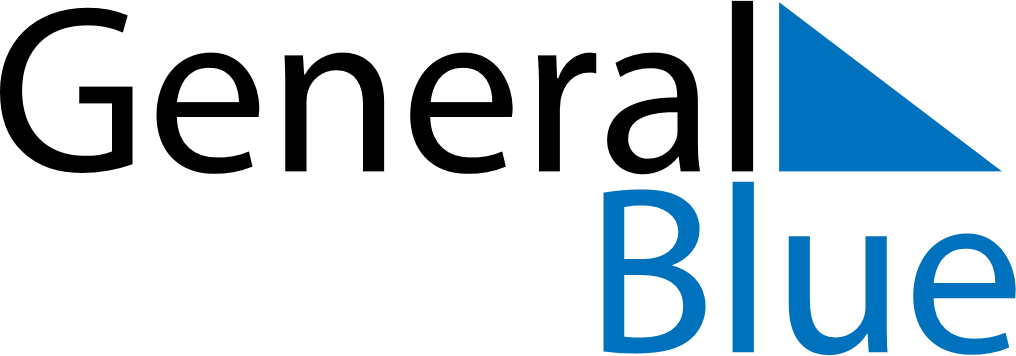 December 2020December 2020December 2020MozambiqueMozambiqueSUNMONTUEWEDTHUFRISAT1234567891011121314151617181920212223242526Family Day2728293031